3.05.2018.                                                                                                                    DaugavpilsUZAICINĀJUMSpiedalīties cenu izpētēIepirkuma identifikācijas Nr. D3vs2018/05/3 NTirgus izpēte „metafona iegāde Daugavpils 3.vidusskolā”1.Pasūtītājs: 2.Iepirkuma priekšmets: 15 (piecpadsmit) metafonu iegāde Daugavpils 3.vidusskolā saskaņā ar Tehnisko specifikāciju. Iepirkums vienā daļā.3.Piedāvājumu var iesniegt: pa pastu, elektroniski uz e-pastu daug3vsk@inbox.lv vai personīgi Raiņa iela 30, Daugavpilī, direktora vietniekam saimnieciskajā darbā vai kancelejā, līdz 2018.gada 18.maijam, plkst. 15:00.4.Paredzamā līguma izpildes termiņš: 30 kalendārās dienas pēc lēmuma pieņemšanas.5.Piedāvājumā jāiekļauj:pretendenta rakstisks pieteikums par dalību iepirkuma procedūrā, kas sniedz īsas ziņas par pretendentu (pretendenta nosaukums, juridiskā adrese, reģistrācijas Nr., kontaktpersonas vārds, uzvārds, tālrunis, fakss, e-pasts) – (pielikums Nr.1);finanšu piedāvājums, aizpildot tehnisko specifikāciju - (pielikums Nr.2). Cena jānorāda EUR ar PVN 21%. Cenā jāiekļauj visas izmaksas.6.Cenu izpēte 1. Daļā.7.Piedāvājuma izvēles kritērijs: piedāvājums ar viszemāko cenu, kas pilnībā atbilst prasībām. 8.Ar lēmumu varēs iepazīties Daugavpils pilsētas domes mājaslapā: www.dtv@daugavpils.lvsadaļā „Publiskie iepirkumi”.Daugavpils 3.vidusskolas ASD vadītājs Leonards Dukčinskis.1.pielikumsPIETEIKUMSDaugavpilīKomersants_____________________________________________________________________________                                                                   (nosaukums)ReģistrācijasNr. _______________________________________________________________Juridiskāadrese________________________________________________________________Nodokļumaksātāja (PVN) reģistrācijas Nr. __________________________________________tālr.,fakss________________________ e-pasts_______________________________________Kontaktpersonasamats, vārds, uzvārds, tālr._____________________________________________________________________________Bankasrekvizīti __________________________________________________________________________________________________________________________________________________________Tā direktora (vadītāja, valdes priekšsēdētāja, valdeslocekļa) ar paraksta tiesībām (vārds, uzvārds) personā, ar šīpieteikuma iesniegšanu:1.Piesakās piedalīties publisko iepirkumu likumā nereglamentētajā iepirkumā „metafona iegāde Daugavpils 3.vidusskolā”, identifikācijas numurs D3vs2018/05/3 N, piekrīt visiem Uzaicinājuma iesniegt pieteikumu nosacījumiem un garantē to un normatīvo aktu prasību izpildi. Pieteikuma iesniegšanas noteikumi ir skaidri un saprotami.2.____________________________(uzņēmuma nosaukums)apliecina, ka:2.1.visa sniegtā informācija ir pilnīga un patiesa;2.2.nekādā veidā nav ieinteresēts nevienā citā piedāvājumā, kas iesniegts šajā iepirkumā;2.3.nav tādu apstākļu, kuri liegtu tiesības piedalīties iepirkumā un izpildīt izvirzītās prasības;2.pielikumsTehniskā specifikācija. Tips:                             hromatiskaisNošu skaits:                 metāla notis melnas un baltas 27 gab.Toņu diapazons:         G5-A7 ar pustoņiemMateriāls:                    metāla taustiņiKomplektā:                 2 koka vālītesPapildus informācija: komplektā plastmasas kaste 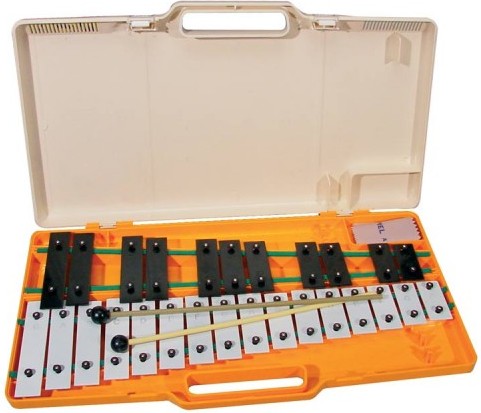 Cenas norādīt ar PVN 21%Komentāri:______________________________________________________________________________________________________________________________________________________________________________________________________________________________2018.gada ___._______                                                               ________________/                             /                                   z.v.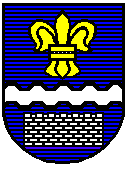 Daugavpils pilsētas dome
Daugavpils 3. vidusskolaReģ. Nr. 90009737220, Raiņa iela 30, Daugavpils LV-5401, tālr. 65423030, 65421923, fakss 65421923 e-pasts: daug3vsk@inbox.lv, mājaslapa: www.daug3vsk.lvPasūtītājanosaukumsDaugavpils 3.vidusskolaAdreseRaiņa iela 30, Daugavpils LV-5401Reģ.Nr.90009737220KontaktpersonalīgumaslēgšanasjautājumosDirektorsVitālijsAzarevičs, 6521923KontaktpersonaASD vadītājs Leonards Dukčinskis               tālr.: 65440842, m.29874278Vārds, uzvārds, amats:Paraksts, datums: